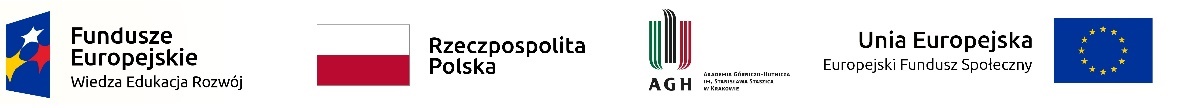 OŚWIADCZENIEDotyczy postępowania prowadzonego w trybie przetarg nieograniczony, którego przedmiotem jest: usługa szkolenia Linkedin w ramach projektu POWR.03.05.00-00-Z307/17 - KC-zp.272-246/19Lista podmiotów należących do tej samej grupy kapitałowej, o której mowa w art. 24 ust. 1 pkt 23 ustawy Prawo Zamówień Publicznych, albo informacja o tym, że Wykonawca nie należy do grupy kapitałowej.  oświadczamy, że nie należymy do grupy kapitałowej, w rozumieniu ustawy z dnia 16 lutego 2007 r. o ochronie konkurencji i konsumentów (Dz. U. z 2015 r., poz. 184), z żadnym z wykonawców, który złożył ofertę w niniejszym postępowaniu*. oświadczamy, że nie należymy do żadnej grupy kapitałowej. oświadczamy, że należymy do tej samej grupy kapitałowej w rozumieniu ustawy z dnia 16 lutego 2007 r. o ochronie konkurencji i konsumentów, co wykonawcy biorący udział w niniejszym postępowaniu, wymienieni poniżej (należy podać nazwy i adresy siedzib)*:data 		                     	podpis osoby uprawnionej do składania oświadczeń woli w imieniu WykonawcyLp. Nazwa (firma)Adres siedziby1234